Publicado en   el 31/07/2015 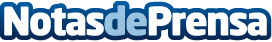 Paula Klamburg: "Fuimos realmente a sincronizar"SINCRONIZADA Paula Klamburg: "Fuimos realmente a sincronizar"  Datos de contacto:Nota de prensa publicada en: https://www.notasdeprensa.es/paula-klamburg-fuimos-realmente-a-sincronizar Categorias: Otros deportes http://www.notasdeprensa.es